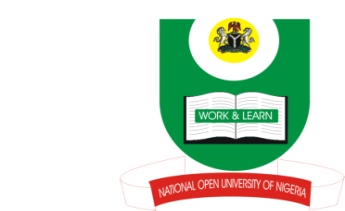 NATIONAL OPEN UNIVERSITY OF NIGERIA14-16 AHMADU BELLO WAY, VICTORIA ISLAND, LAGOSSCHOOL OF ARTS AND SOCIAL SCIENCESJUNE/JULY 2013 EXAMINATIONCOURSE CODE: JLS 814COURSE TITLE: COMMUNICATION RESEARCHTIME ALLOWED: 3HRSINSTRUCTIONS: ANSWER ANY FOUR QUESTIONS	You are conducting research on the topic: “IMPACT OF HOME MOVIES ON THE MODE OF DRESSING AMONG NIGERIAN YOUTH”(a) Construct five research questions on the research topic ABOVE. (10Marks)Based on the research topic, Formulate:	i.	Research Hypothesis (H1) 	(5 Marks)	ii.	Alternative Hypothesis (HA) 	(5 Marks)	iii.	Null Hypothesis (HO).		(5 Marks)(a) Identify the concerns of media research.	(10 Marks)Discuss at least five of the steps in the scientific method of conducting research. (10 Marks)As a professional media researcher, you have been contacted to submit a good research proposal on effective media deregulation on public access to information. Discuss fully the key steps involved in writing the research proposal. (25 Marks)(a) With numerous examples, discuss the four levels of measurement in communication research. (15 Marks)(b)	Discuss the methods of gathering survey data. (10 Marks)(a)	A researcher sampled 2,000 respondents in a survey and 1,800 copies of the 	questionnaire were returned. Calculate the response rate.	(10Marks)(b)	The research population for a study is 120,000. A researcher decides to use 	only 3% of the population as sample size. Calculate the sample size.		(10 Marks)(c)	With numerous examples under each, discuss the two major sampling 	methods. (5 Marks)(a)	Discuss your preference for Field Experimentation research. (15Marks)(b)	Identify and discuss the general problems in Survey method.  (10Marks)